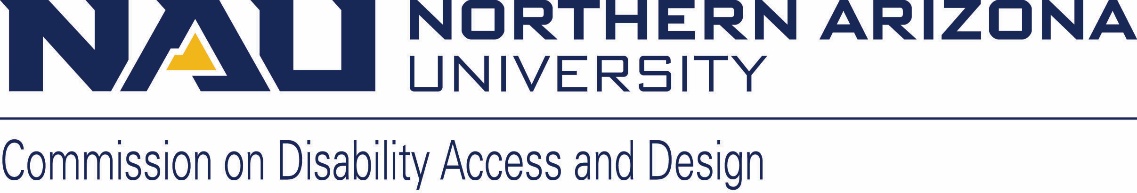 Northern Arizona University sits at the base of the San Francisco Peaks, on homelands sacred to Native Americans throughout the region. We honor their past, present, and future generations, who have lived here for millennia and will forever call this place home. Commission on Disability Access and Design AGENDA Wednesday, December 20th, 2023 12:00-1:30 pm Zoom link  Meeting ID: 86710289001     Password: 254454      Call to Order Land Acknowledgement Roll Call and introductions Approval of minutes from November’s meeting  Announcements and Information ItemsExecutive Committee meeting December 20th (Jamie/ Lauren/ Gabe/ Sean/ John)CDAD Leadership Award nomination form is openAction and Discussion ItemsRestroom Access Committee (Lee Griffin)ADA Coordinator/ 504 Compliance Officer update (Jamie Axelrod)Construction update (if any, Jamie Axelrod or Lauren Copeland-Glenn)Traffic Safety (streets and pedway) across campus – possible partnership with NAU PDSpring Events – Sean Kugler and Danielle Contreras Sitting Volleyball TournamentHonoring Judy Heumann: Create CommitteeCrip Camp (screening rights)Disability History panelsLanguage panelOther ideas?Hold on screening of Coda to the fall semester Finish bylaws reviewOld or New BusinessMember announcements 